After Rublev by Meg Wroe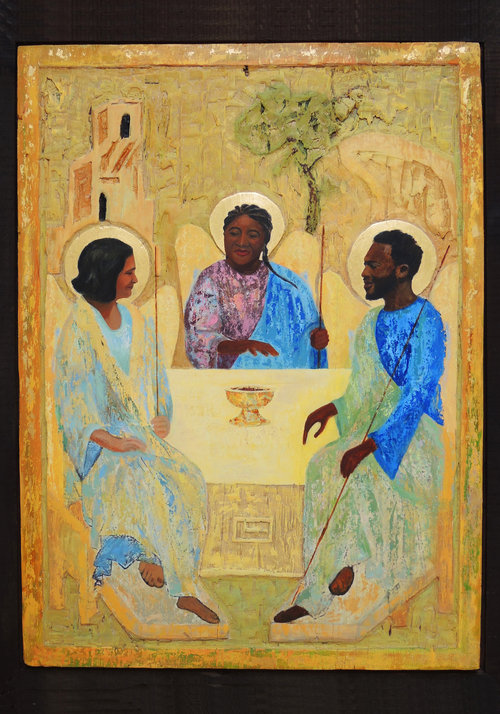 Available here: https://megwroe.com/new-gallery 